Att 3c. Transgender Youth Focus Group Guide ScreenshotsDay 1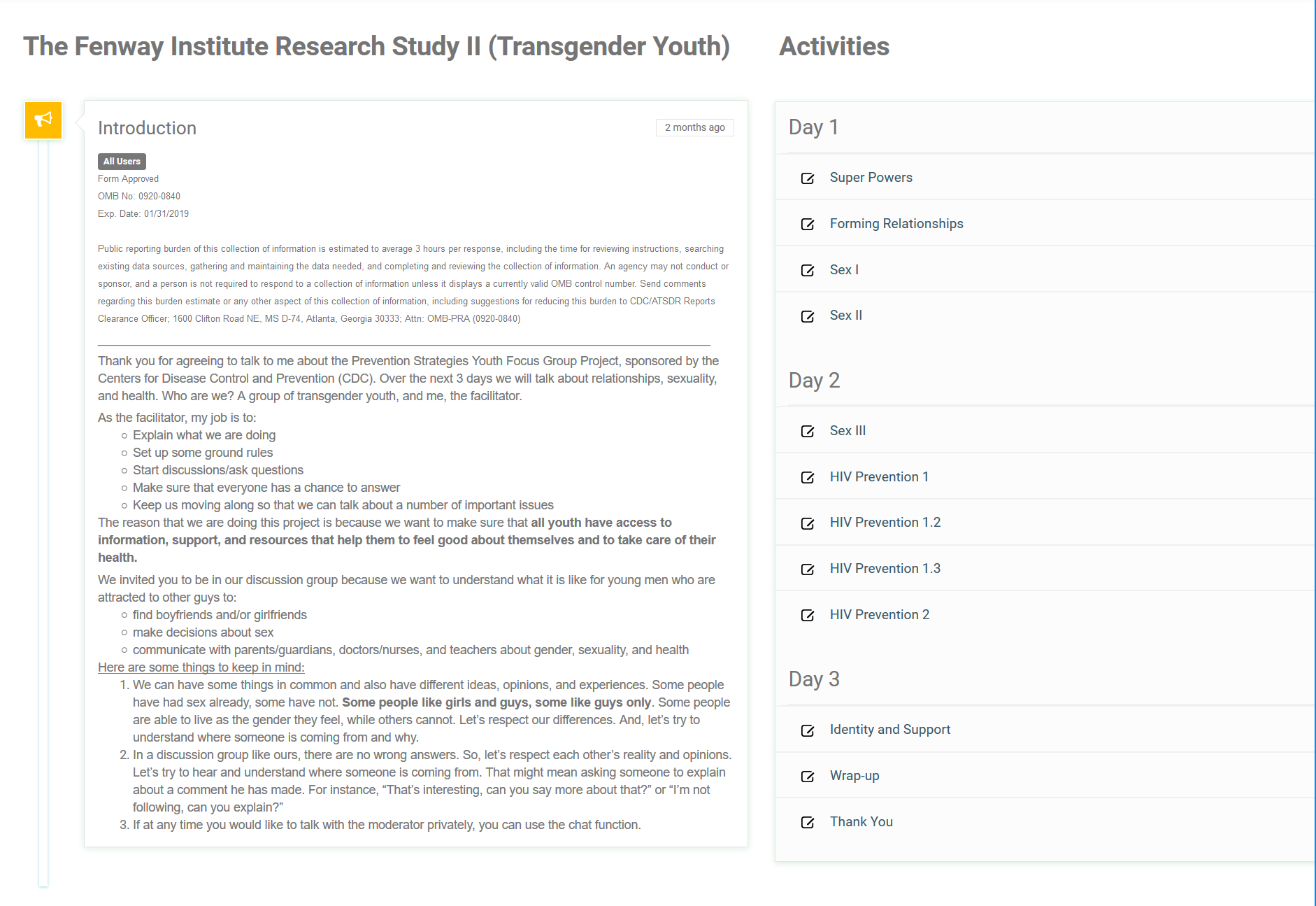 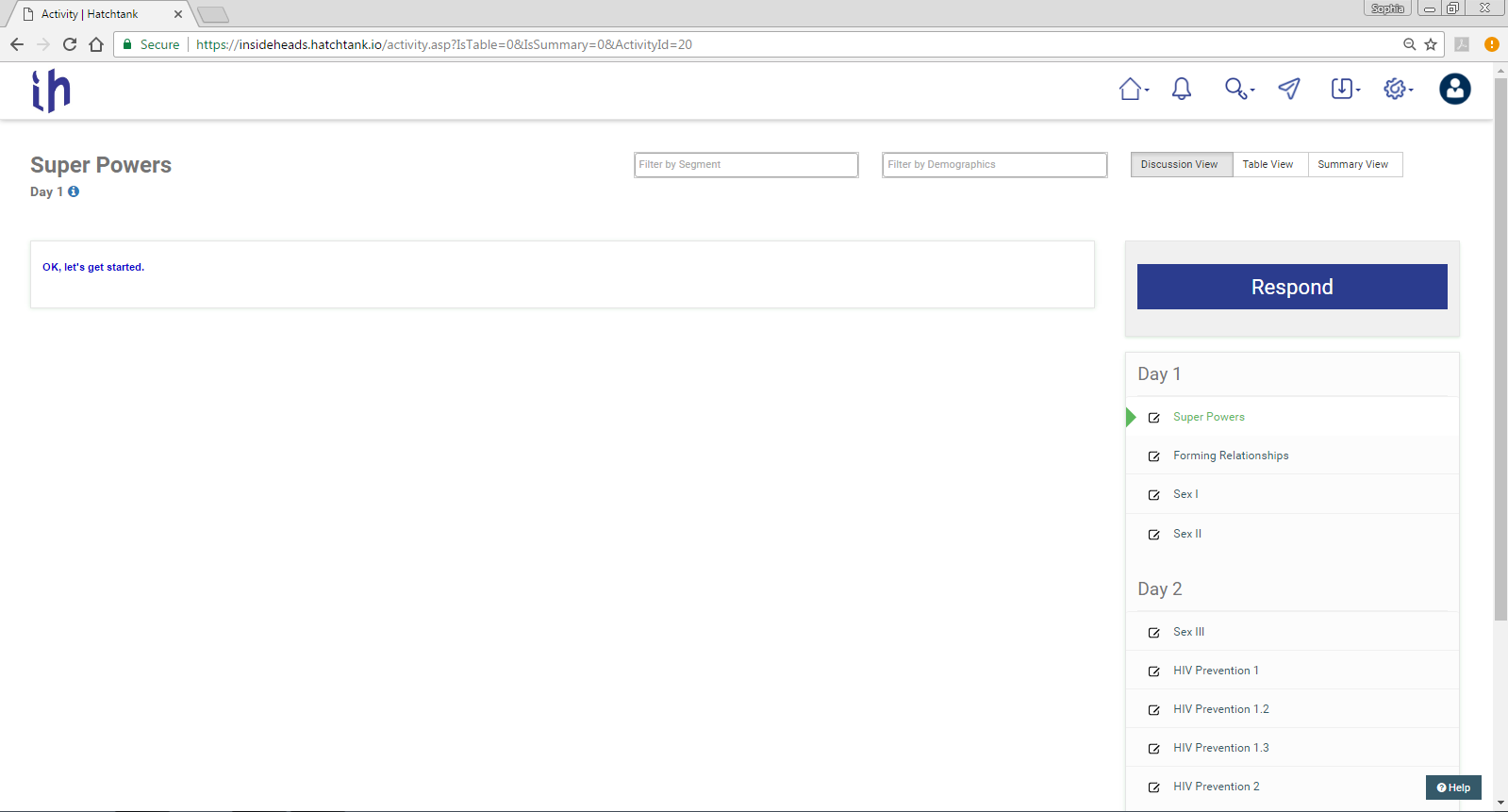 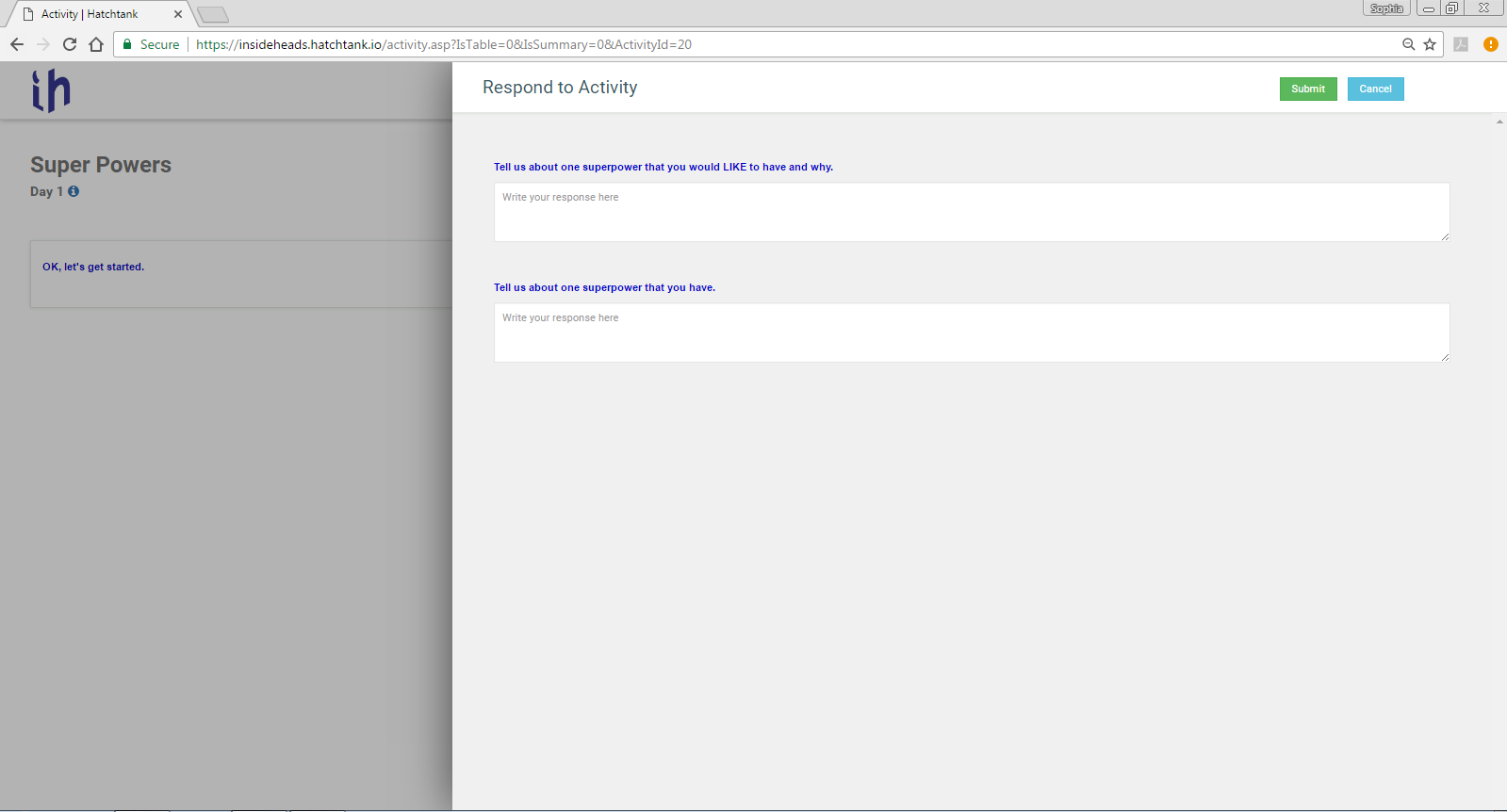 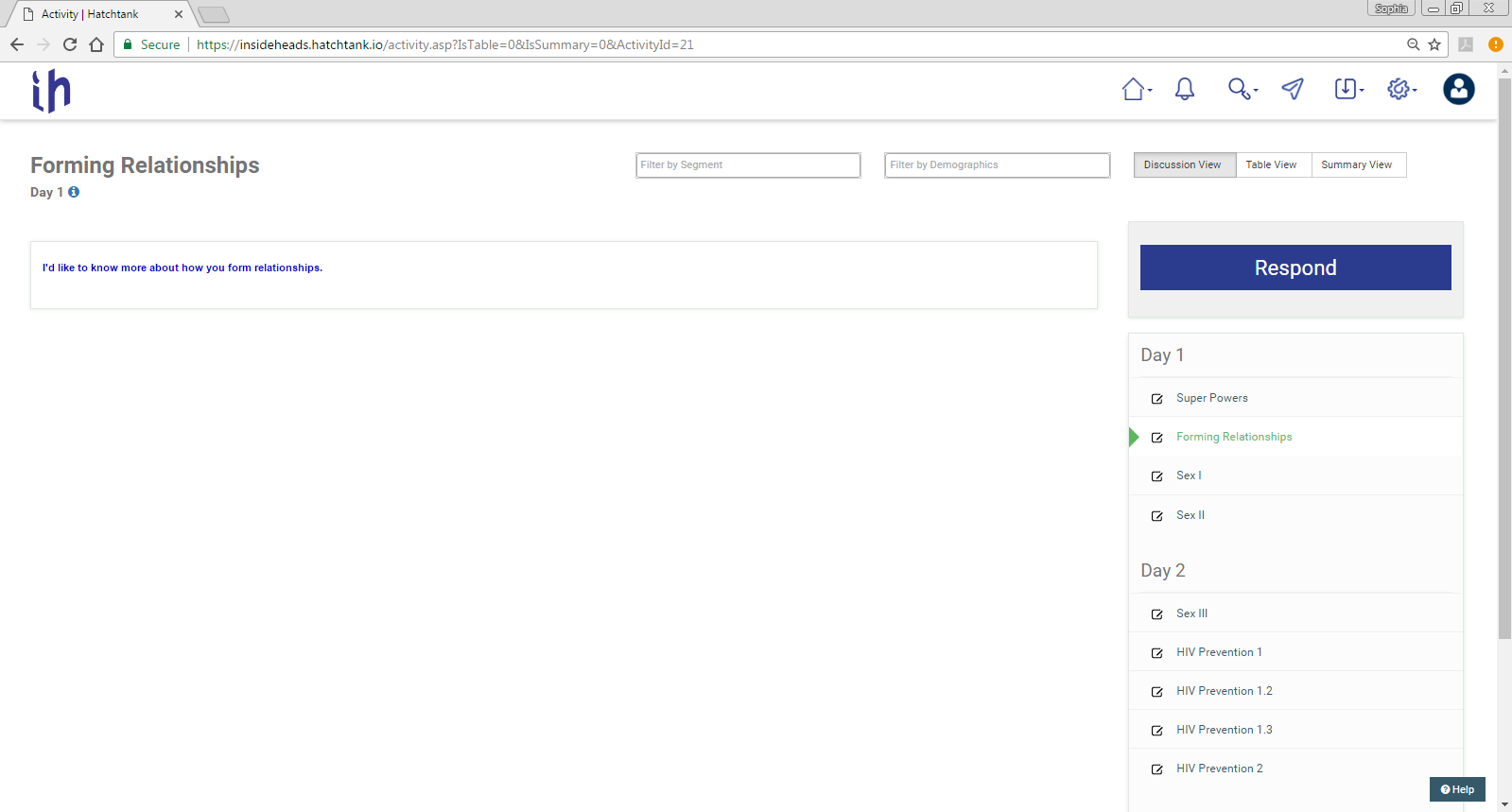 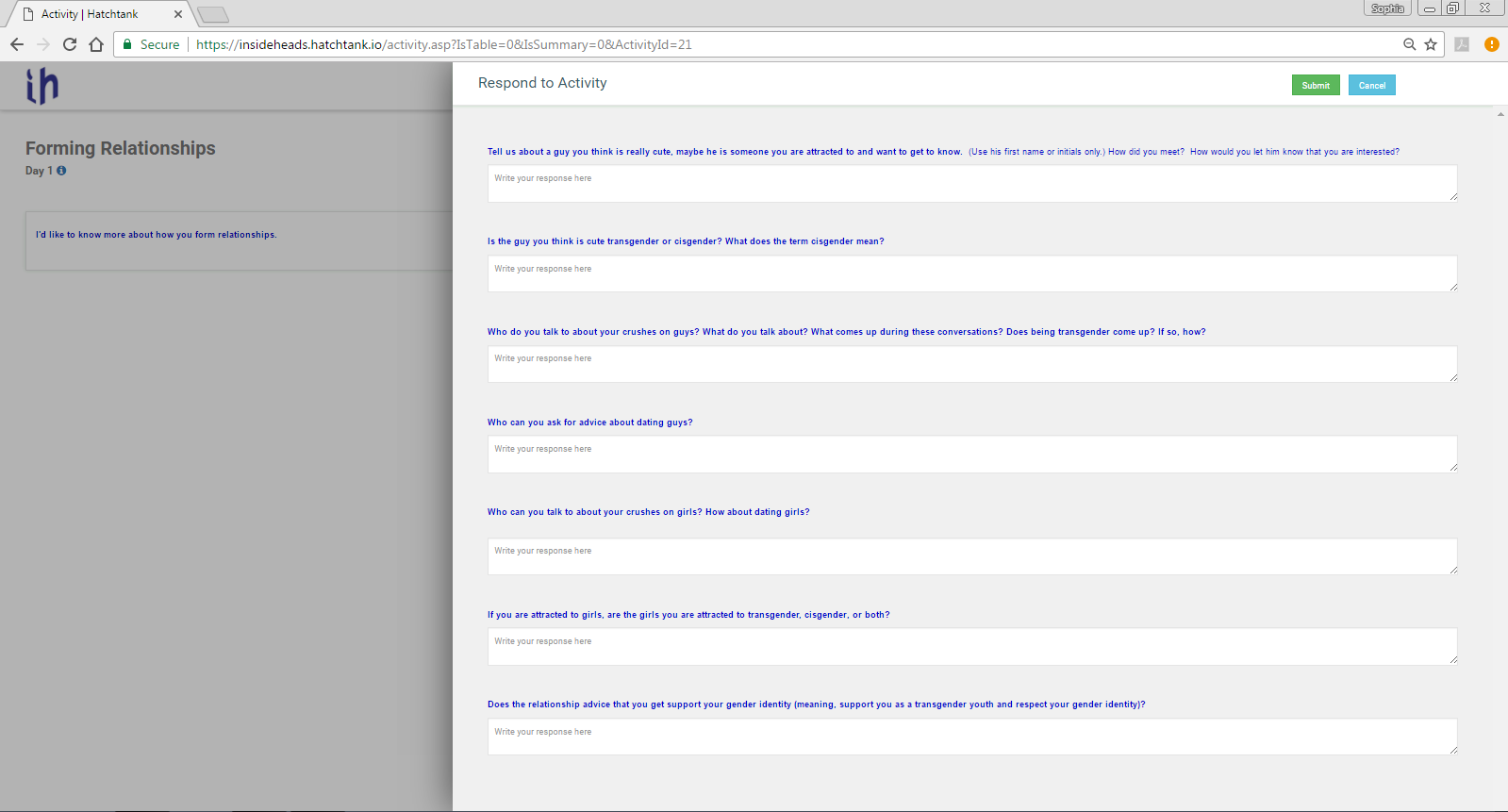 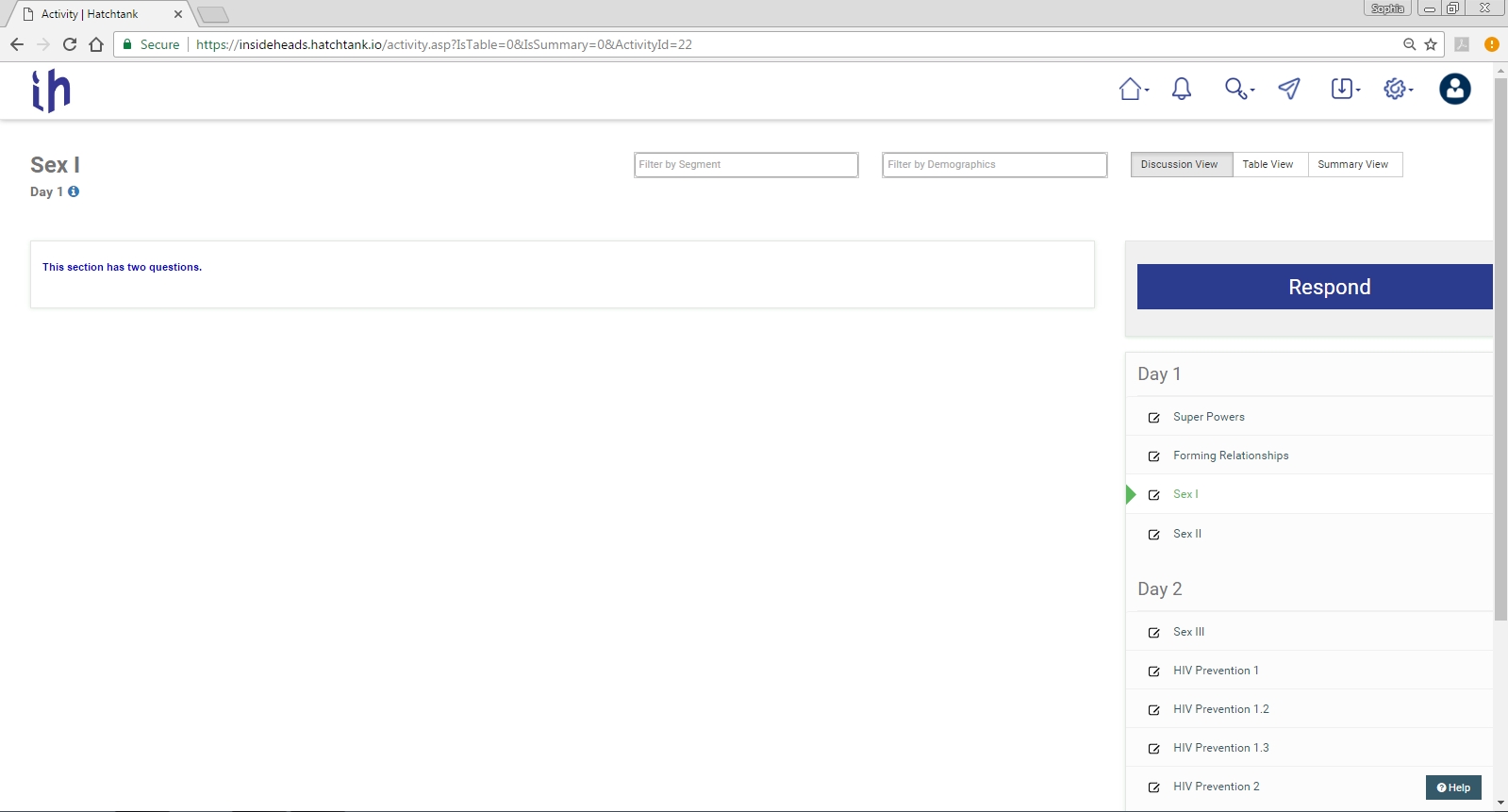 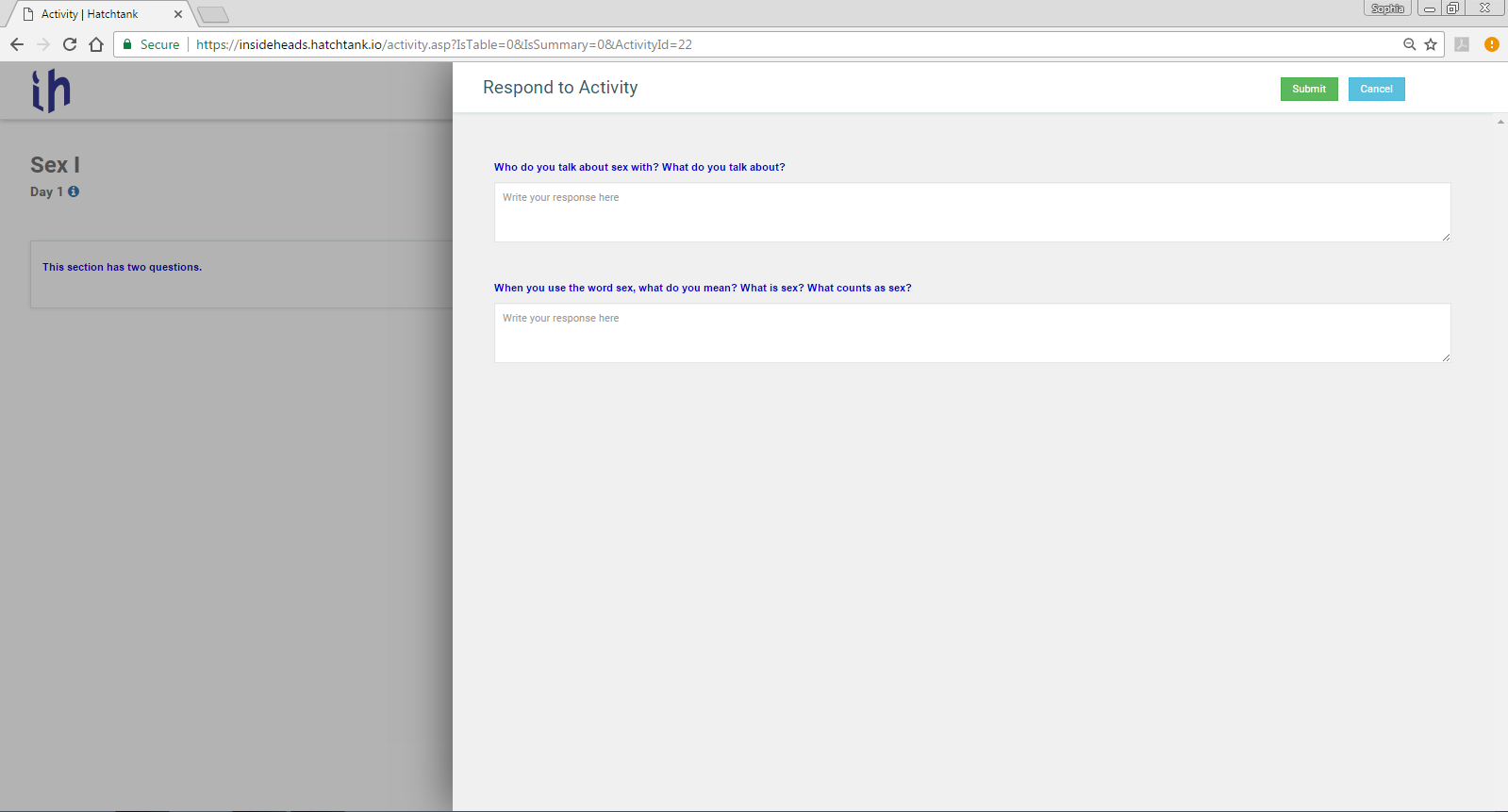 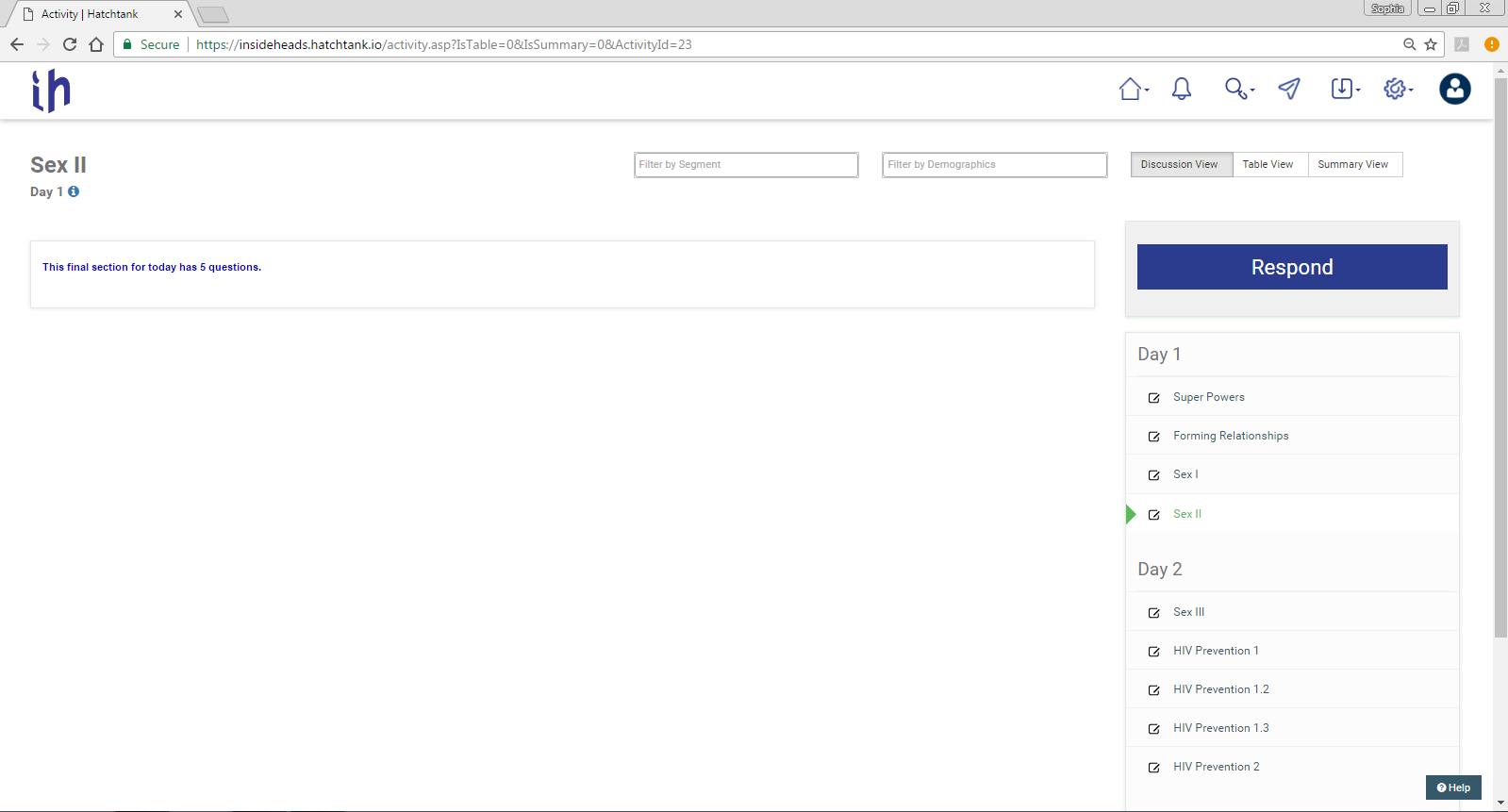 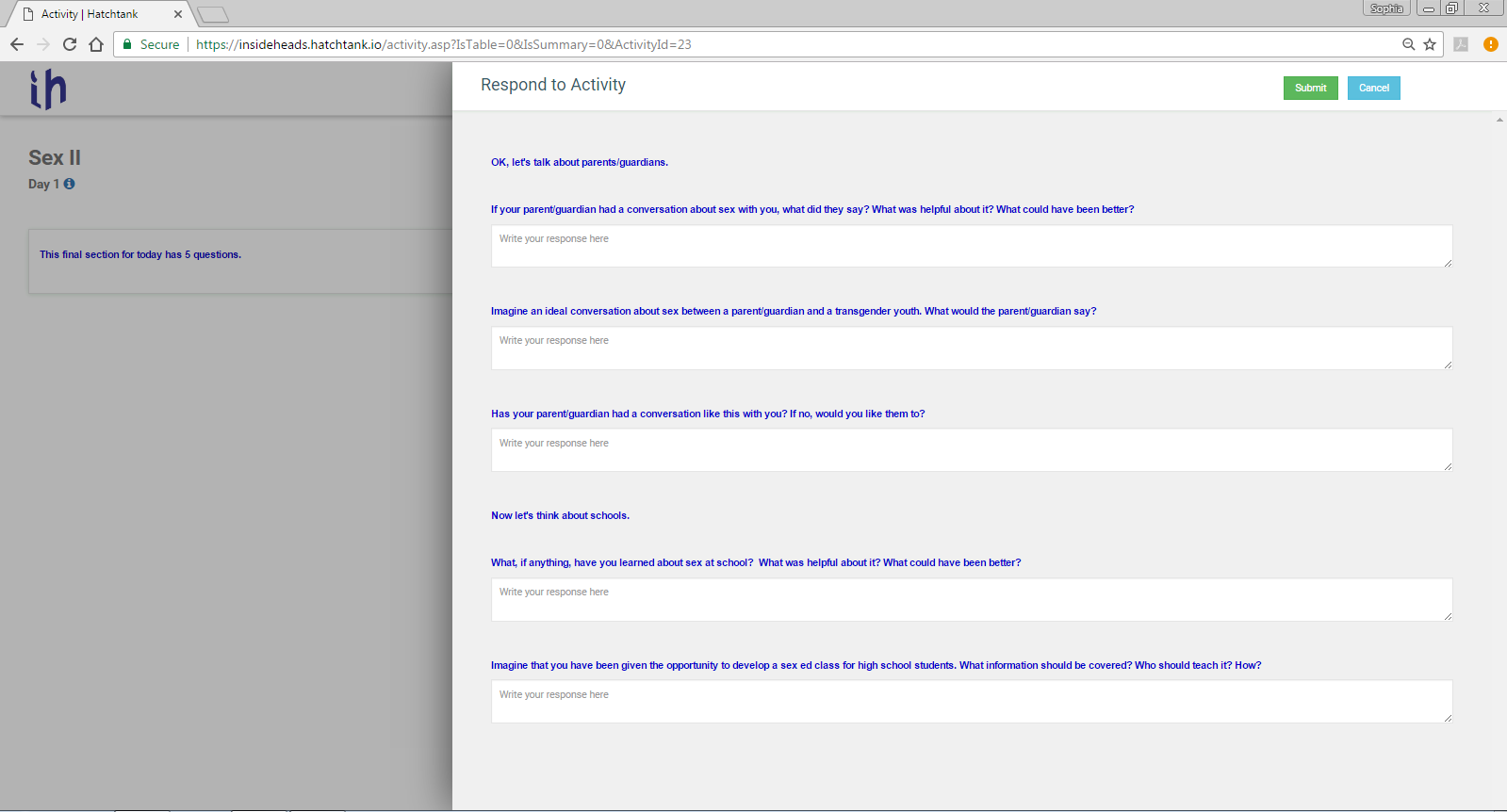 Day 2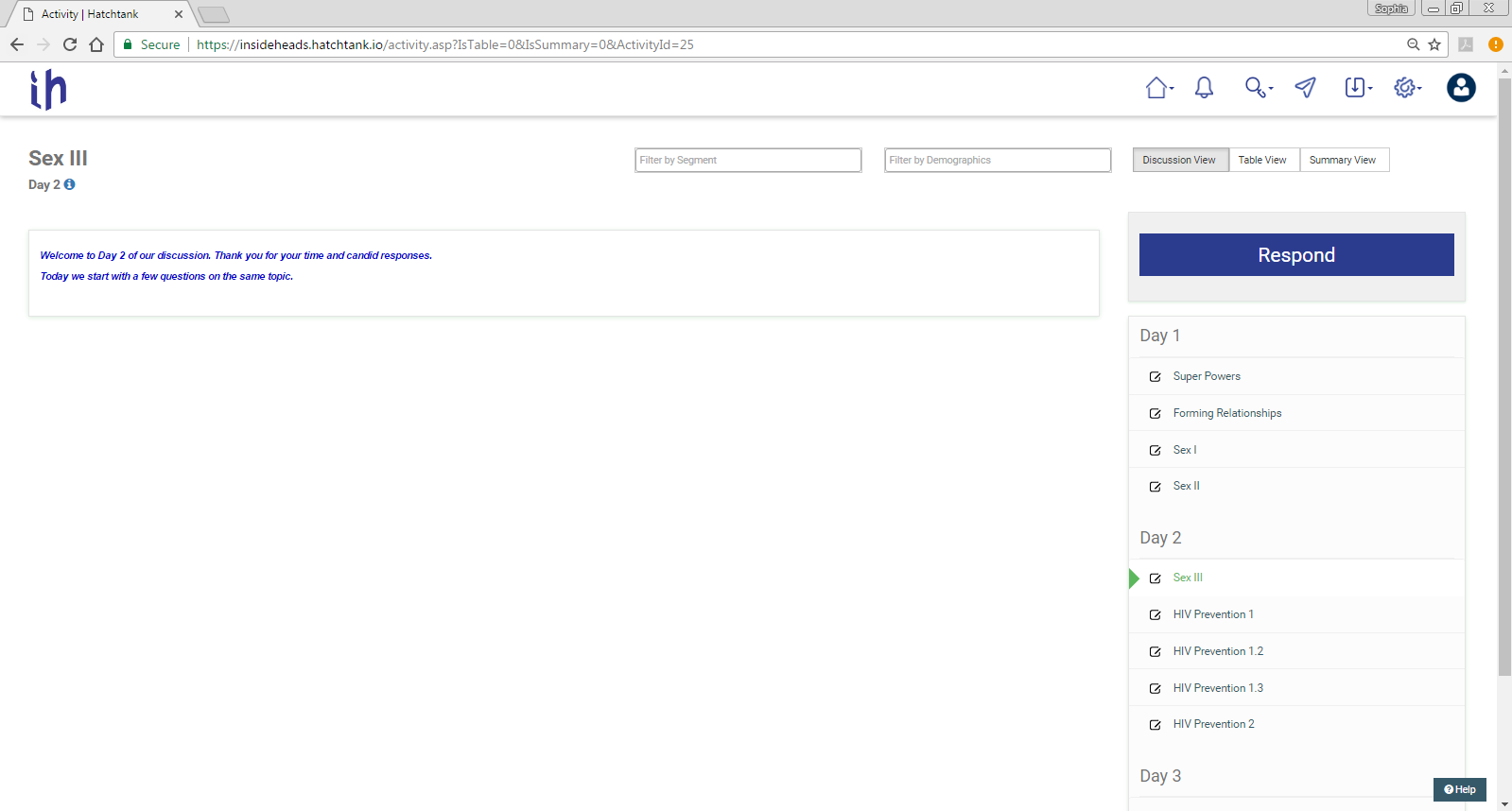 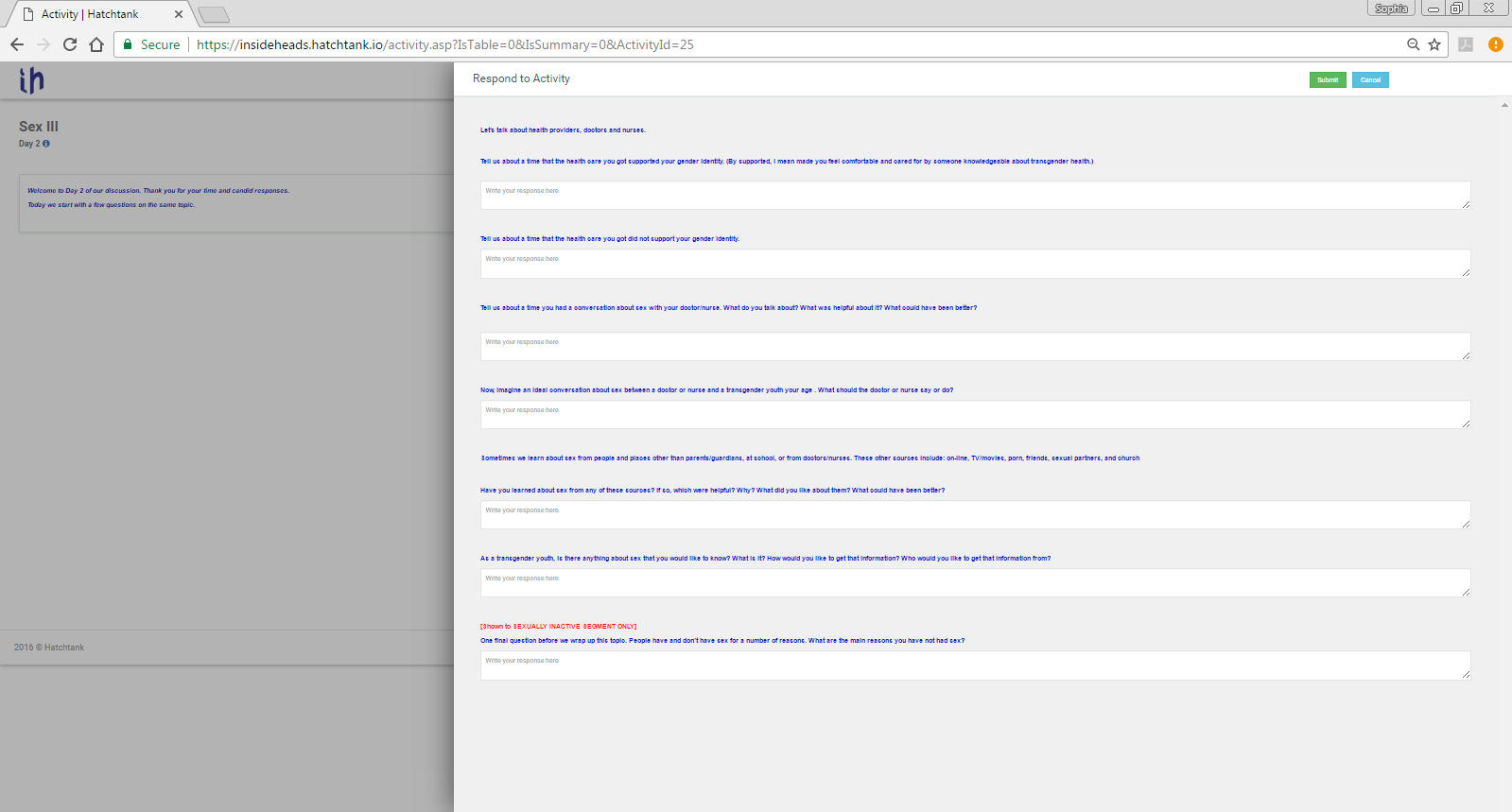 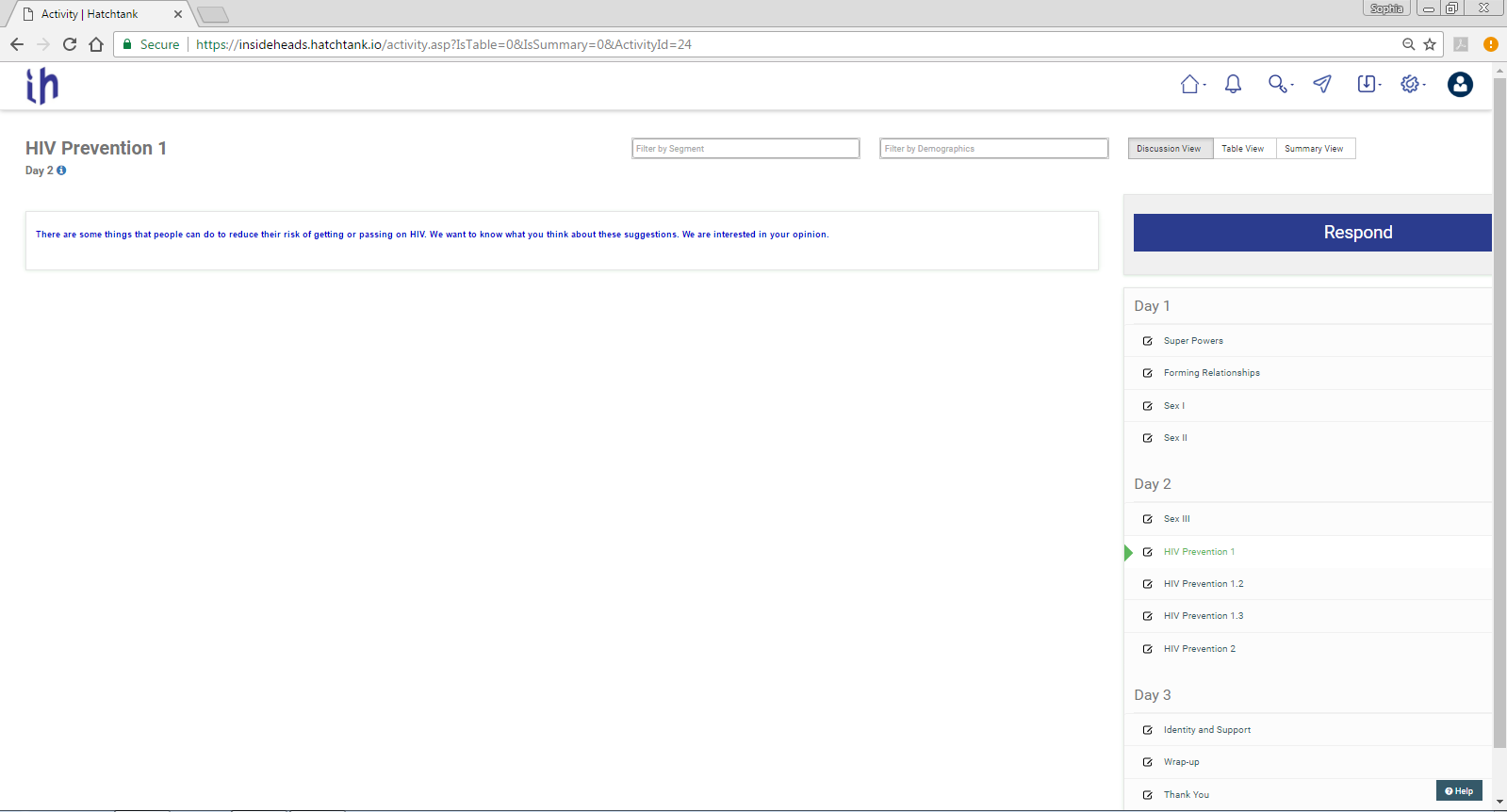 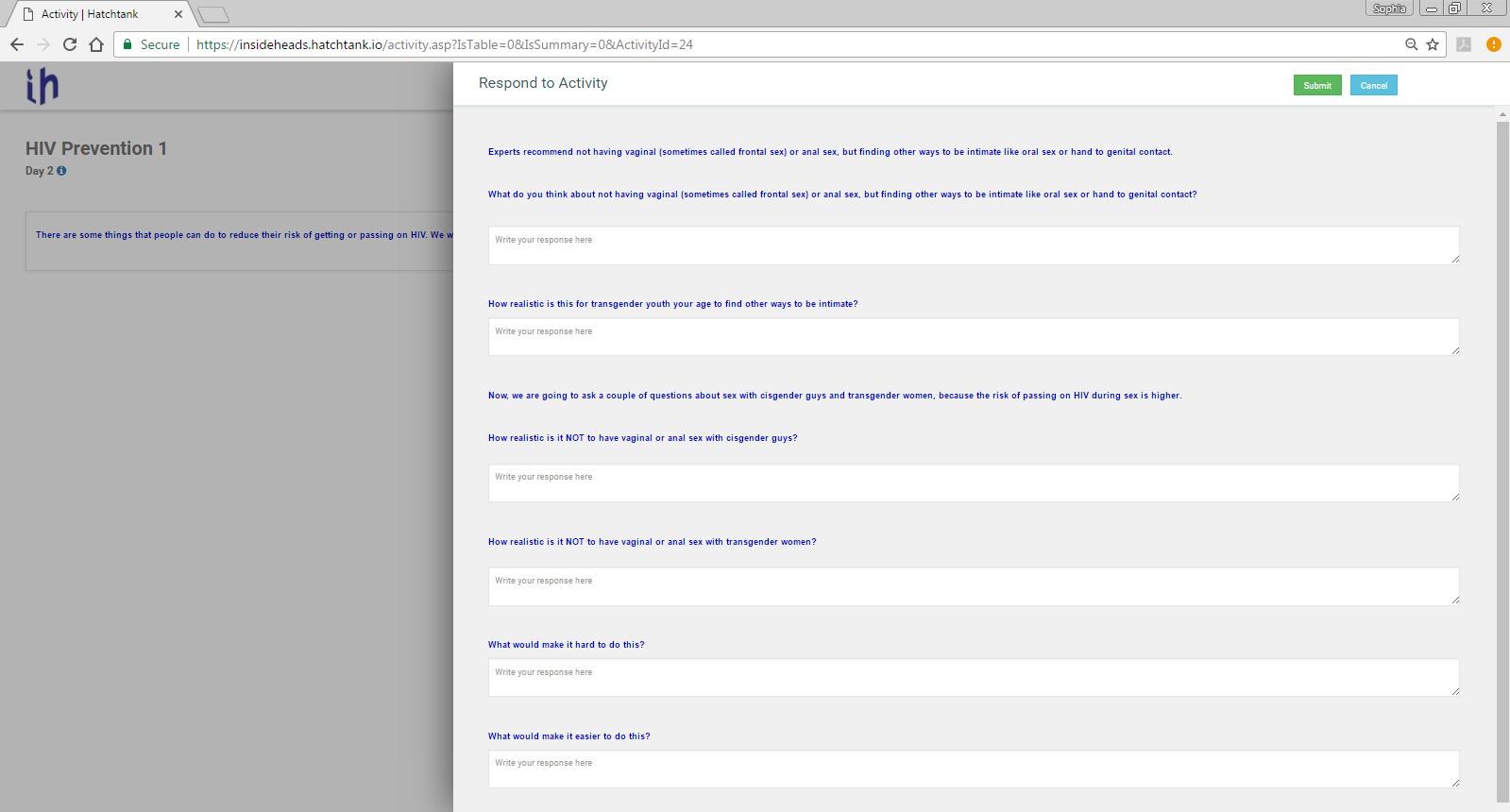 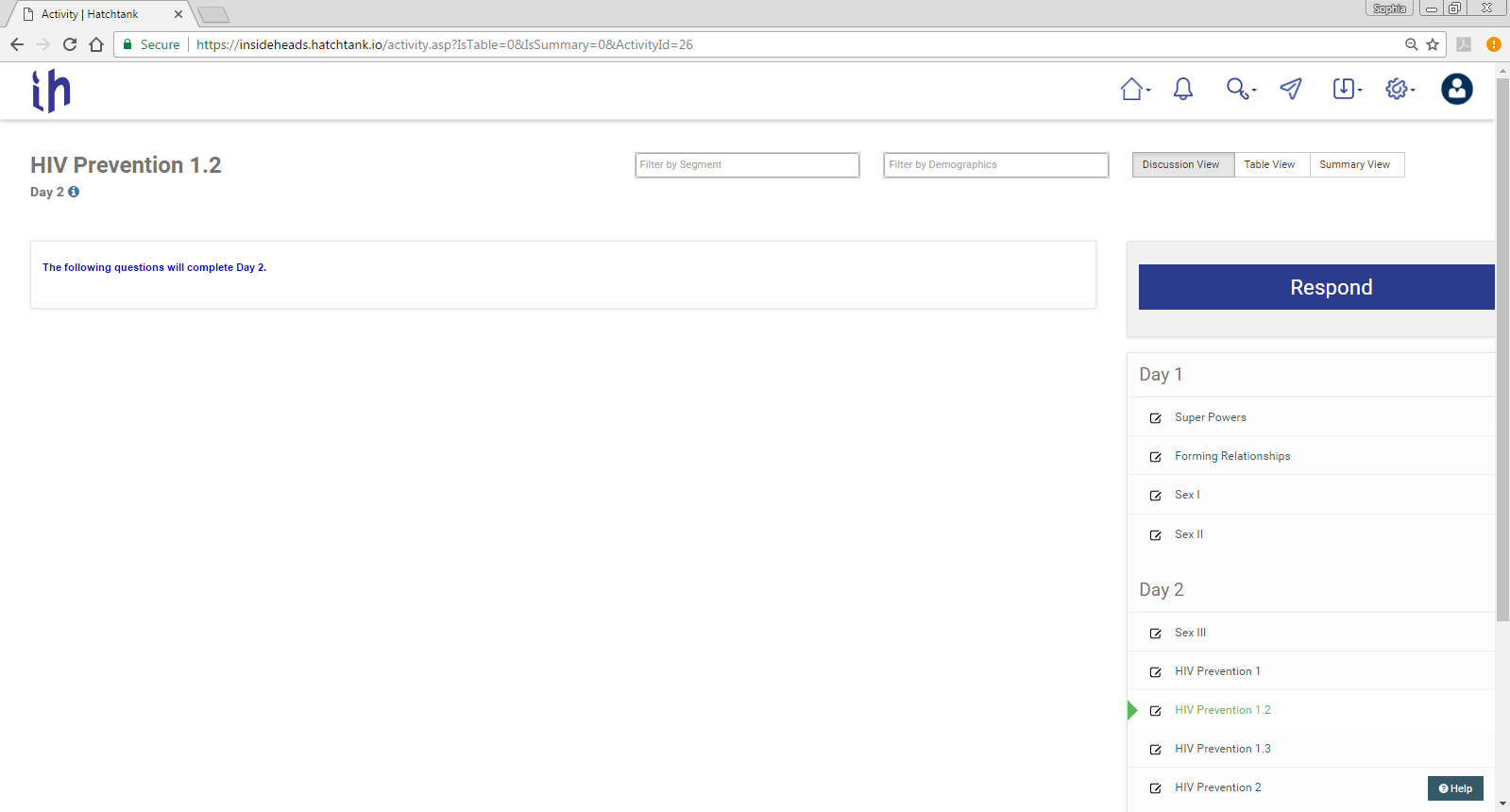 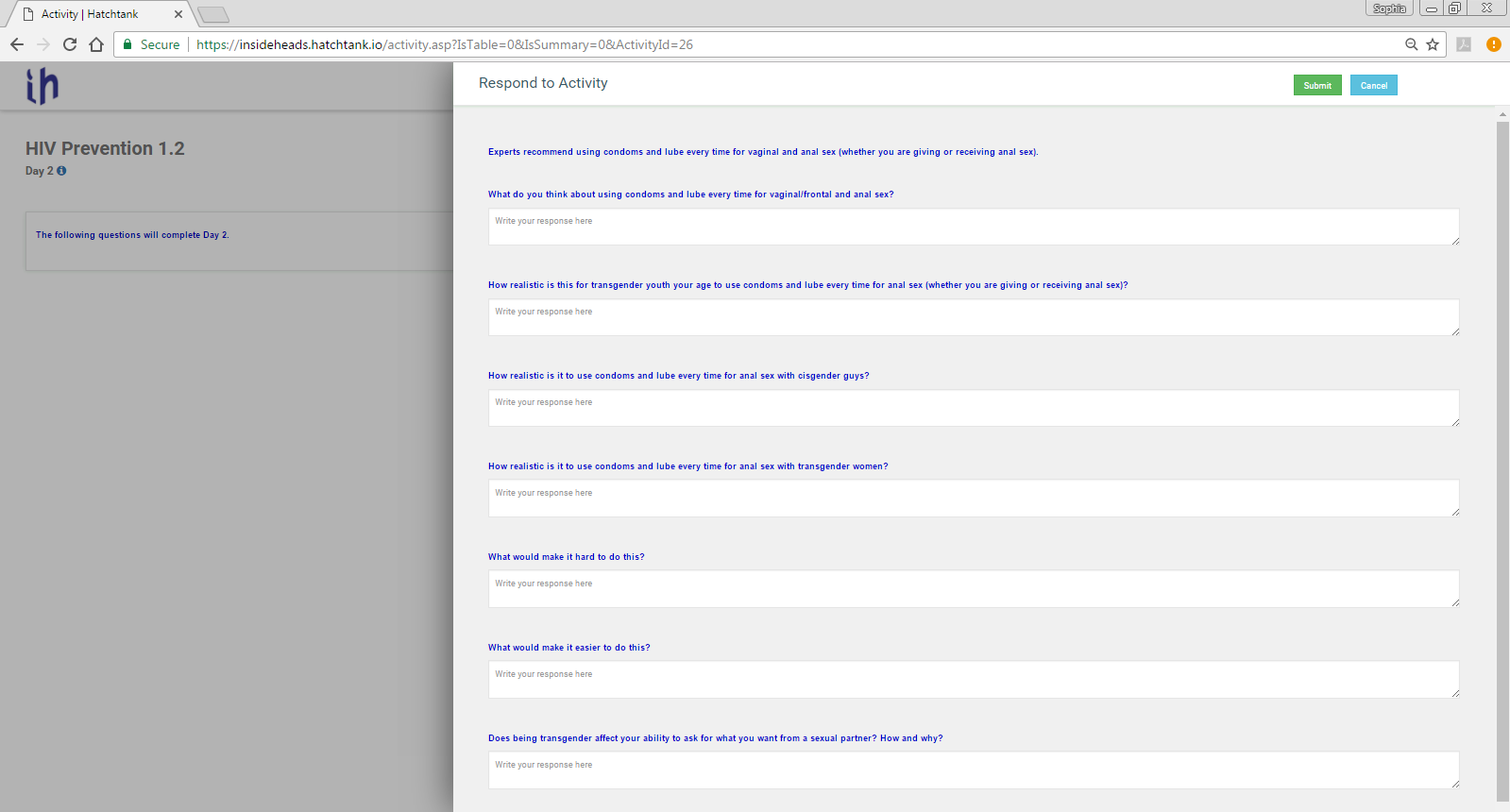 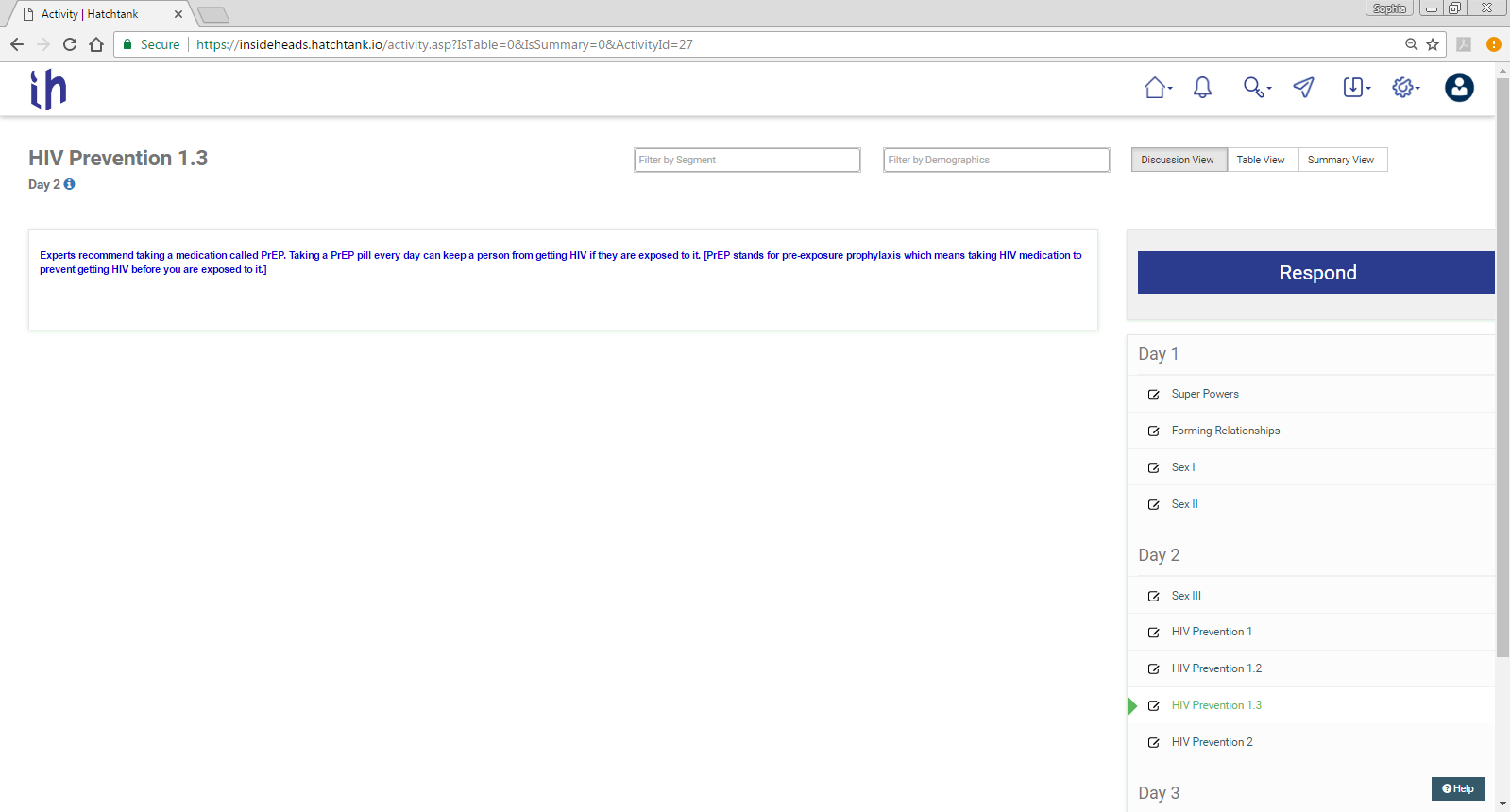 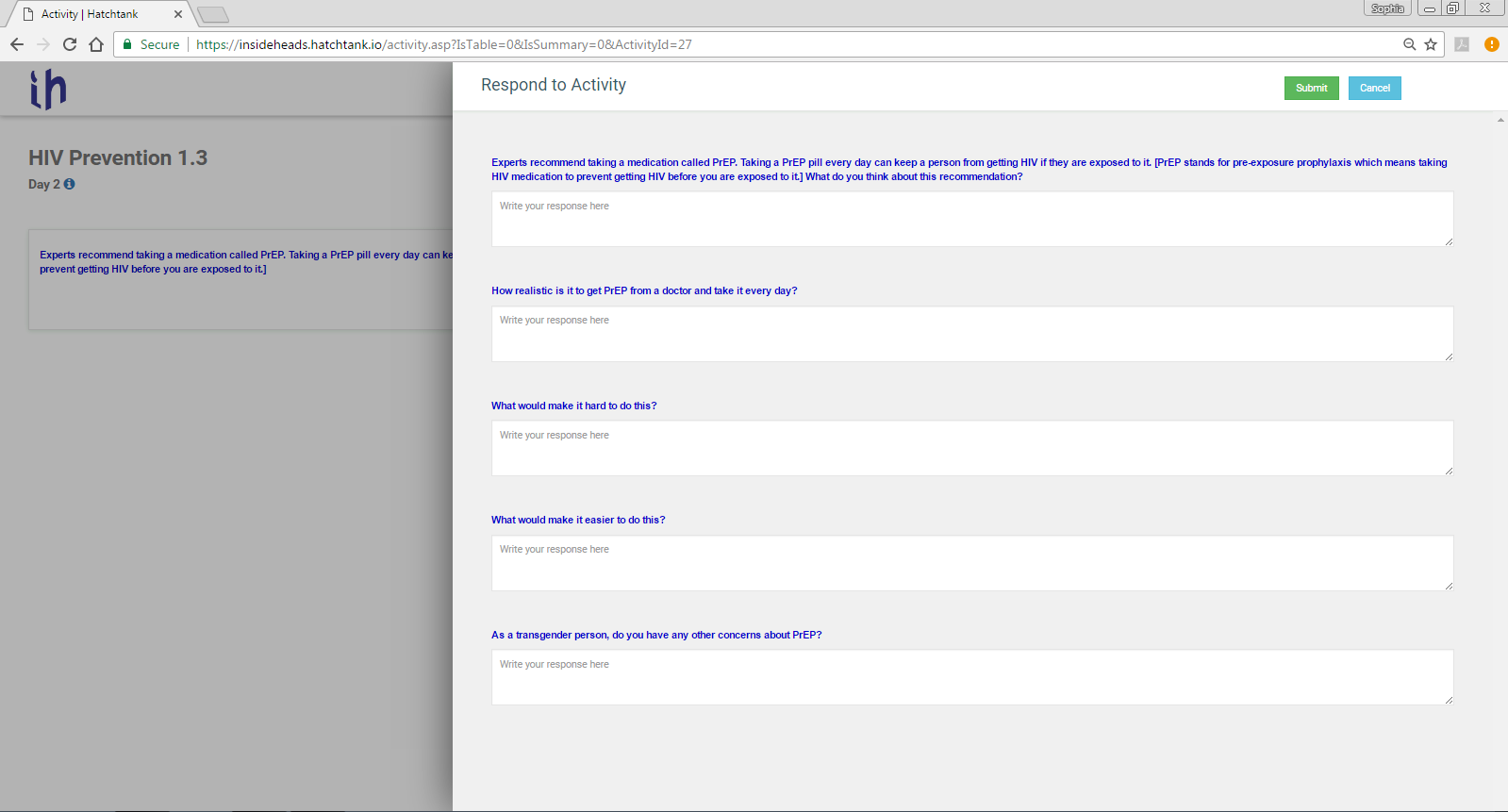 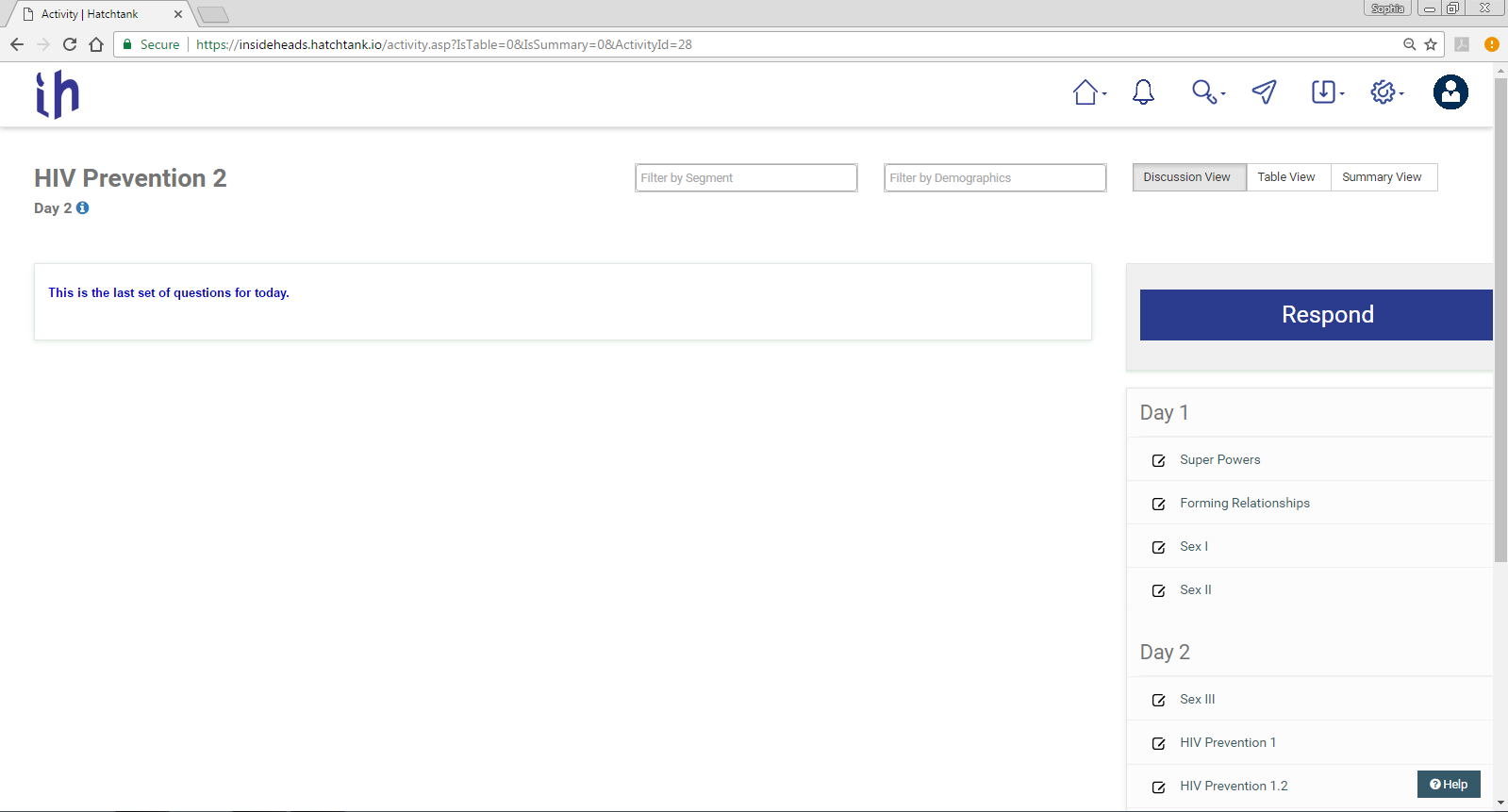 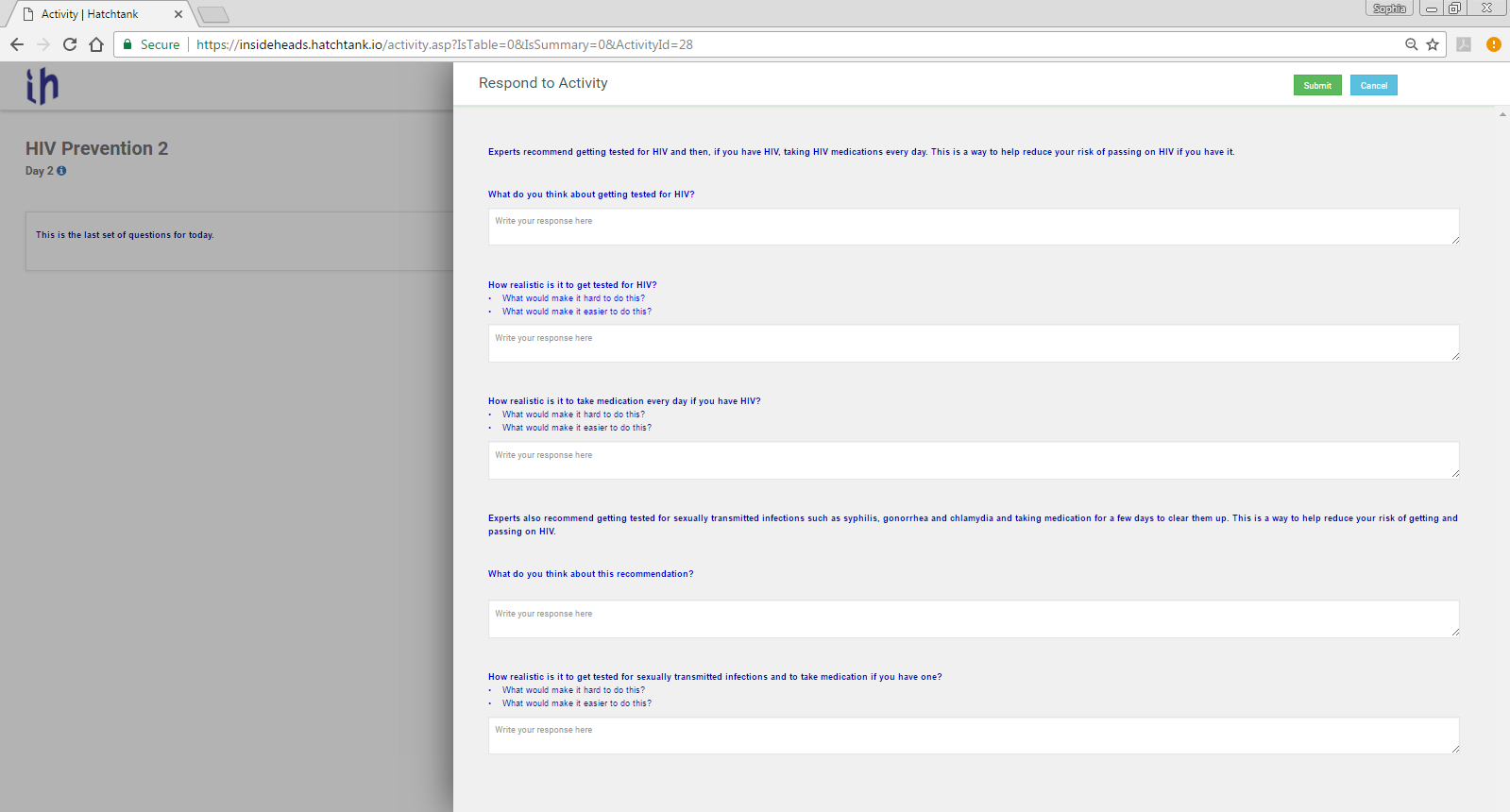 Day 3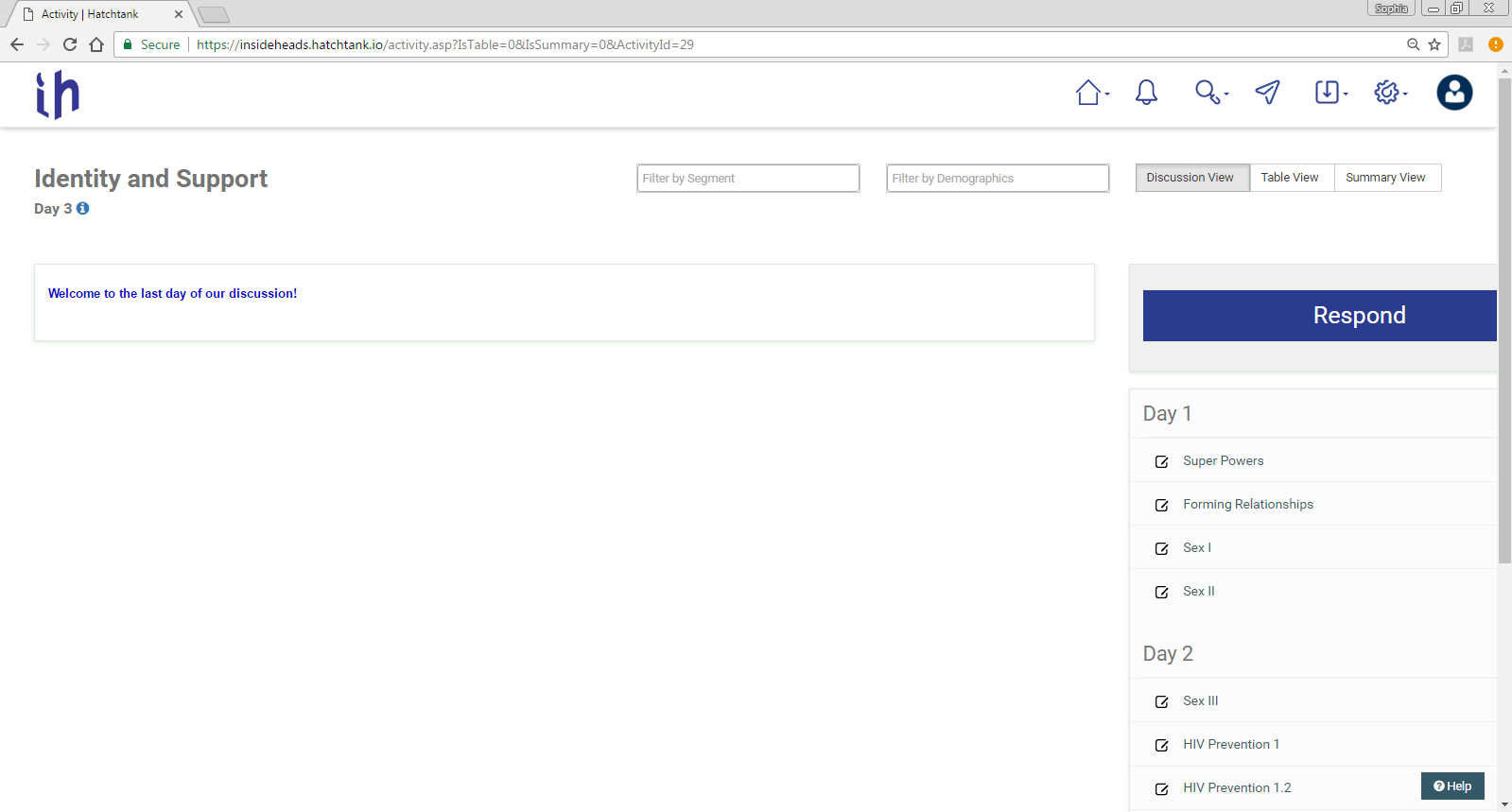 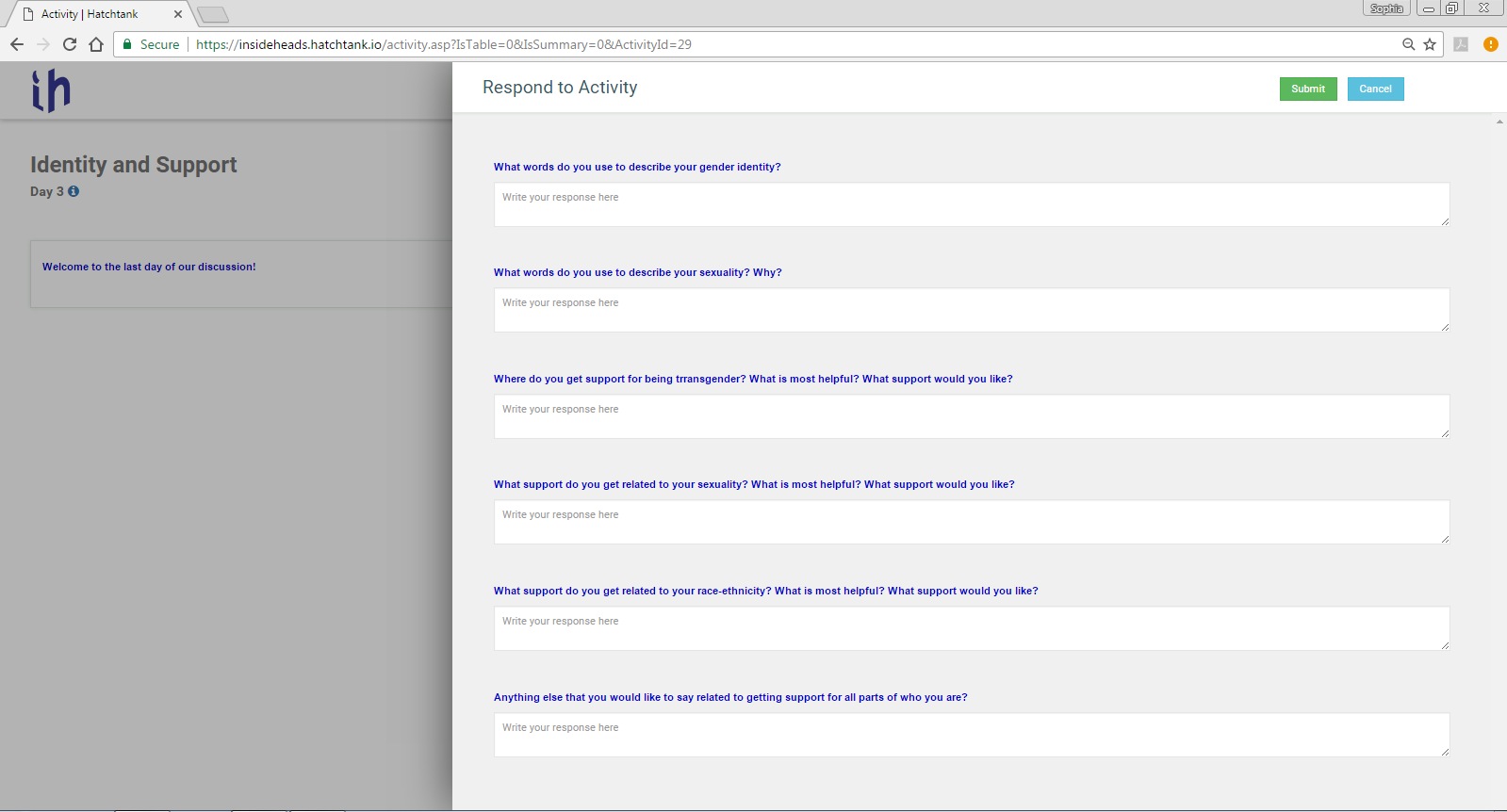 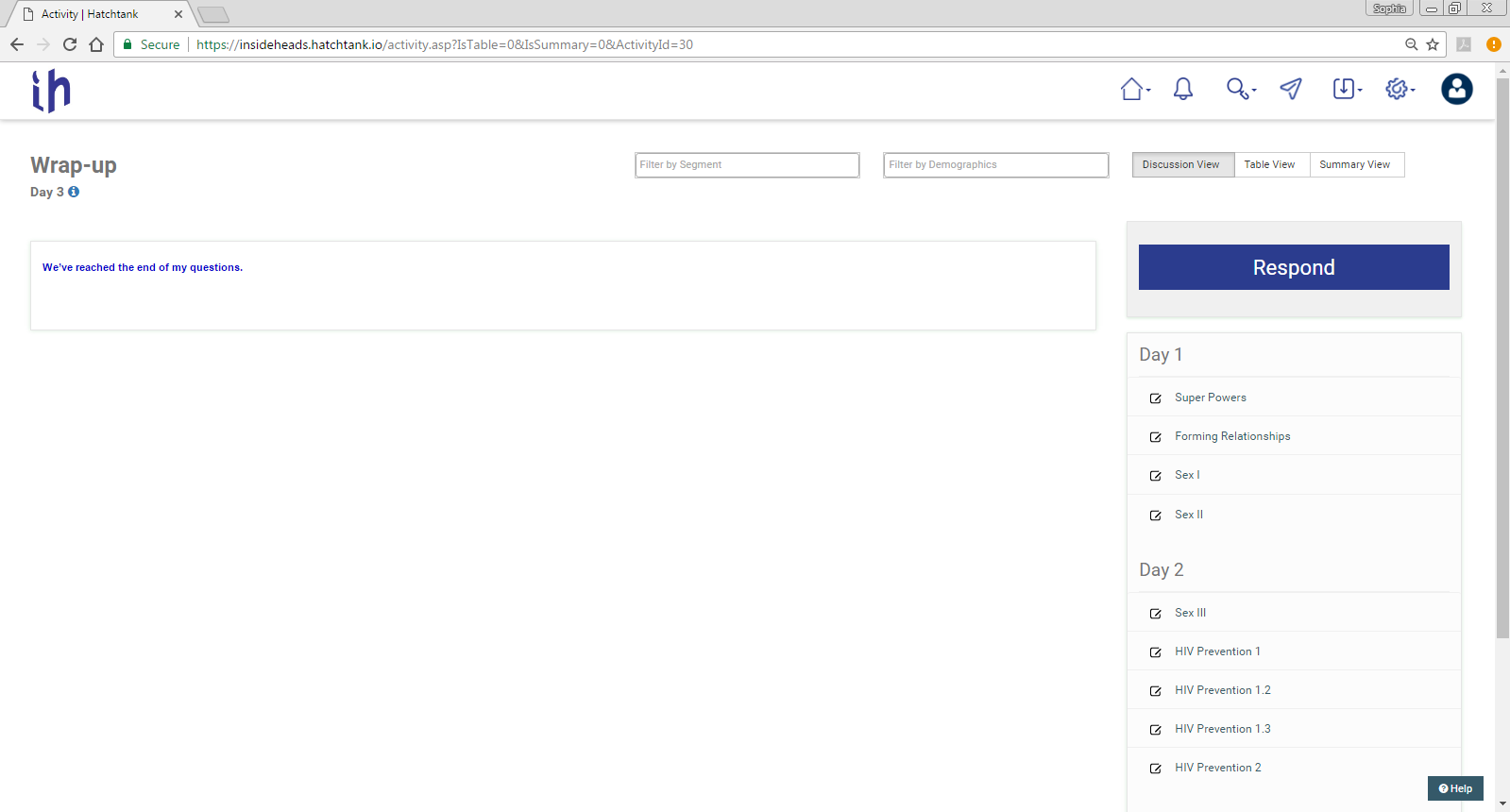 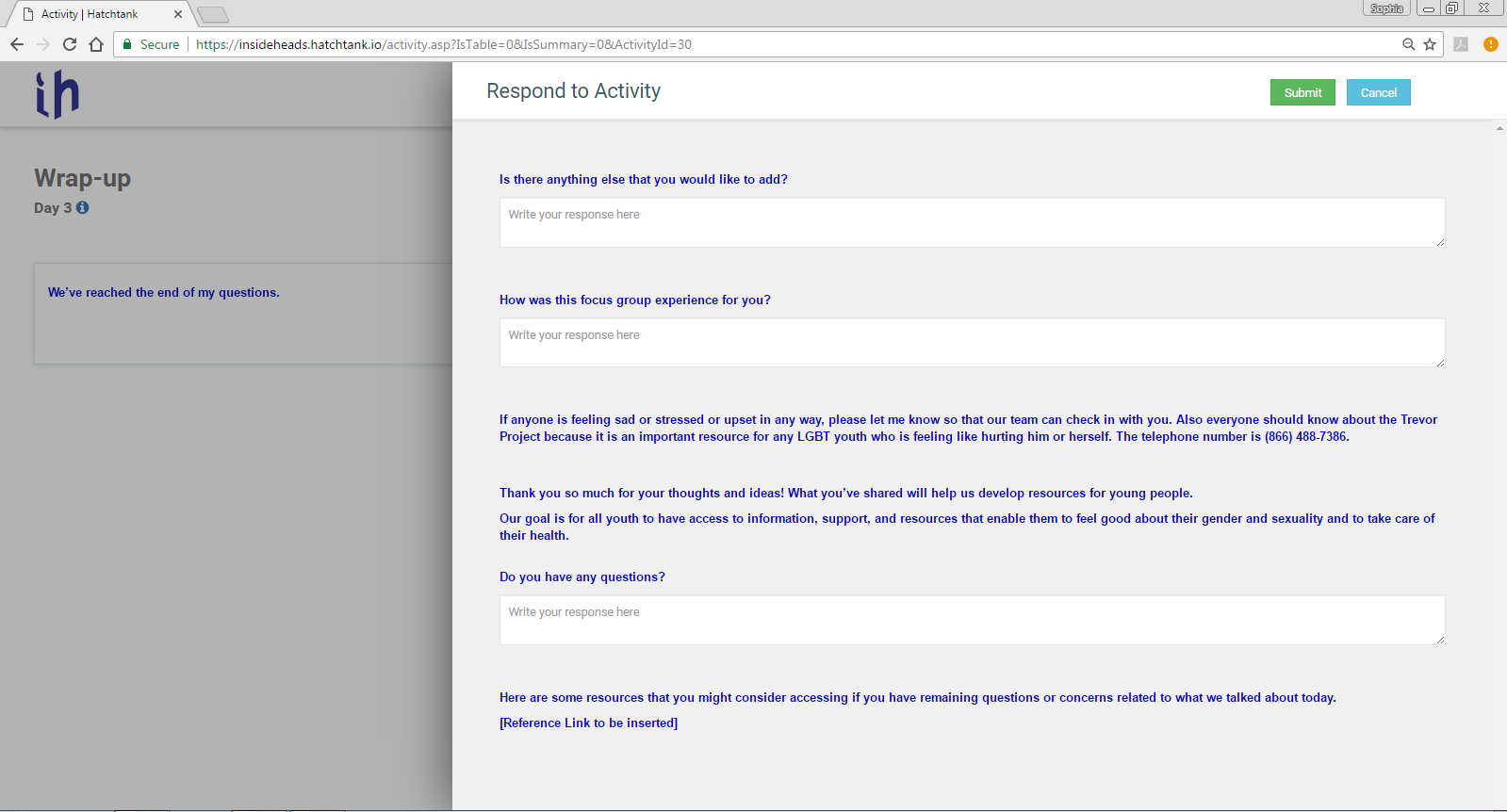 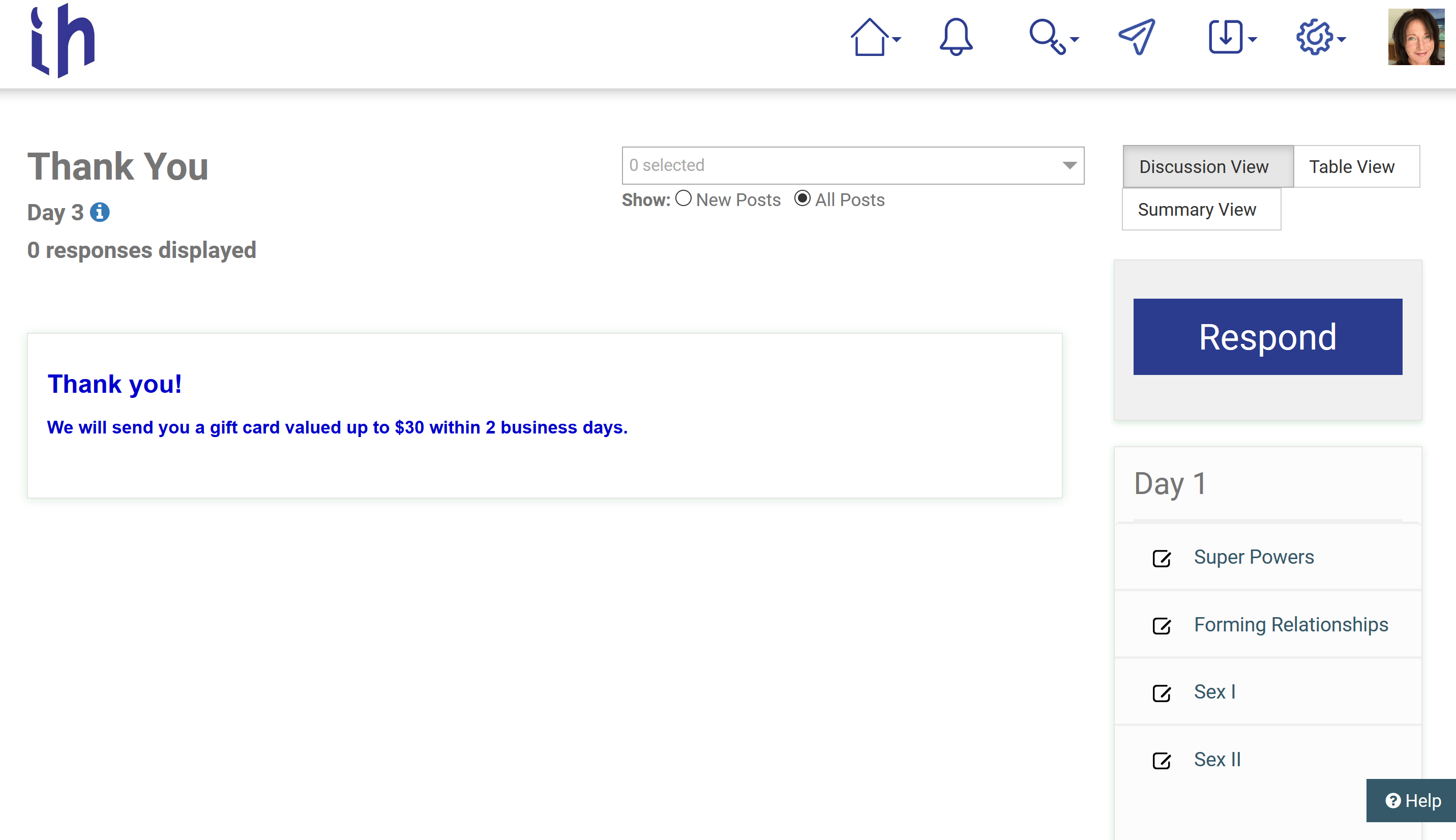 